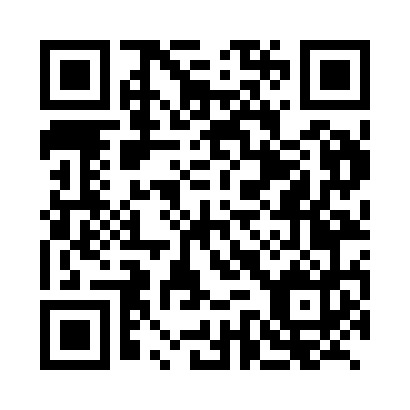 Prayer times for Gorjuse, SloveniaWed 1 May 2024 - Fri 31 May 2024High Latitude Method: Angle Based RulePrayer Calculation Method: Muslim World LeagueAsar Calculation Method: HanafiPrayer times provided by https://www.salahtimes.comDateDayFajrSunriseDhuhrAsrMaghribIsha1Wed3:475:501:016:038:1310:072Thu3:455:481:016:038:1410:093Fri3:435:471:016:048:1610:124Sat3:405:451:016:058:1710:145Sun3:385:441:016:068:1810:166Mon3:355:421:016:068:2010:187Tue3:335:411:006:078:2110:208Wed3:315:391:006:088:2210:229Thu3:285:381:006:098:2310:2410Fri3:265:371:006:098:2510:2611Sat3:245:351:006:108:2610:2812Sun3:225:341:006:118:2710:3013Mon3:195:331:006:128:2810:3314Tue3:175:321:006:128:3010:3515Wed3:155:301:006:138:3110:3716Thu3:135:291:006:148:3210:3917Fri3:105:281:006:158:3310:4118Sat3:085:271:006:158:3410:4319Sun3:065:261:006:168:3510:4520Mon3:045:251:016:178:3710:4721Tue3:025:241:016:178:3810:4922Wed3:005:231:016:188:3910:5123Thu2:585:221:016:198:4010:5324Fri2:565:211:016:198:4110:5525Sat2:545:201:016:208:4210:5726Sun2:525:191:016:208:4310:5927Mon2:505:191:016:218:4411:0128Tue2:485:181:016:228:4511:0329Wed2:465:171:016:228:4611:0530Thu2:445:171:026:238:4711:0731Fri2:445:161:026:238:4811:09